Please complete this form and attach to an email along with map of discharge point and send the completed form and map to pollutionwatch@dwer.wa.gov.au.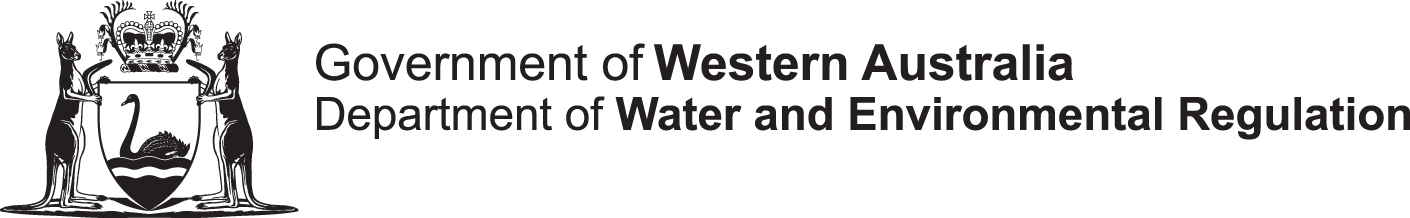 
Environmental Protection Act 1986Section 72 Waste discharge notificationOffice use only
Environmental Protection Act 1986Section 72 Waste discharge notificationLicensing officer
Environmental Protection Act 1986Section 72 Waste discharge notificationDate received
Environmental Protection Act 1986Section 72 Waste discharge notificationAccepted as complete
Environmental Protection Act 1986Section 72 Waste discharge notificationDepartment referenceTo: Chief Executive OfficerAttention: Telephone notification to 1300 784 782Department of Water and Environmental RegulationLocked Bag 10JOONDALUP  WA  6919Discharge of waste from:   premises	  vehicleName of premises/vehicle: Town/suburb: The following notification and information is provided in accordance with s 72 (1) of the Environmental Protection Act 1986 (EP Act):The following notification and information is provided in accordance with s 72 (1) of the Environmental Protection Act 1986 (EP Act):Licence or works approval number Relevant conditionDescription of operation or equipmentDescription of incidentPrescribed details of discharge of waste under regulation 5K of the Environmental Protection Regulations 1987:Prescribed details of discharge of waste under regulation 5K of the Environmental Protection Regulations 1987:Date of incident:Time:   Address/location: 	Map attached of the premises to this notification showing the location of the discharge and the impacted areaName of person responsible for discharge of wasteComposition of wasteQuantity of waste dischargedEnvironmental impactDid the discharge cause pollution?  Yes	  No 	Map attached to this notification indicating discharge point and impacted areaRemedial actionWaste removalName of reporter:Job title:Contact number:Organisation:Date: